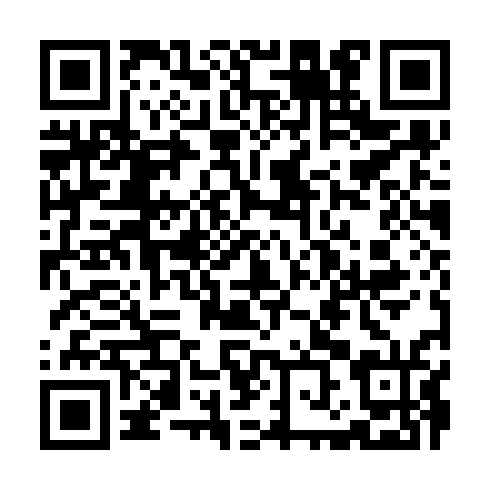 Ramadan times for Likasi, Democratic Republic CongoMon 11 Mar 2024 - Wed 10 Apr 2024High Latitude Method: NonePrayer Calculation Method: Muslim World LeagueAsar Calculation Method: ShafiPrayer times provided by https://www.salahtimes.comDateDayFajrSuhurSunriseDhuhrAsrIftarMaghribIsha11Mon4:074:075:1711:232:375:295:296:3512Tue4:074:075:1711:232:375:285:286:3413Wed4:074:075:1711:222:375:285:286:3414Thu4:074:075:1711:222:375:275:276:3315Fri4:074:075:1711:222:375:275:276:3316Sat4:074:075:1711:222:375:265:266:3217Sun4:074:075:1711:212:375:255:256:3118Mon4:074:075:1711:212:375:255:256:3119Tue4:074:075:1711:212:375:245:246:3020Wed4:074:075:1711:202:375:245:246:2921Thu4:074:075:1711:202:375:235:236:2922Fri4:074:075:1711:202:375:225:226:2823Sat4:074:075:1711:202:375:225:226:2824Sun4:074:075:1711:192:375:215:216:2725Mon4:074:075:1711:192:375:215:216:2626Tue4:074:075:1711:192:375:205:206:2627Wed4:074:075:1711:182:375:195:196:2528Thu4:074:075:1711:182:375:195:196:2529Fri4:074:075:1711:182:375:185:186:2430Sat4:074:075:1711:172:365:185:186:2331Sun4:074:075:1711:172:365:175:176:231Mon4:074:075:1711:172:365:165:166:222Tue4:074:075:1711:172:365:165:166:223Wed4:074:075:1711:162:365:155:156:214Thu4:074:075:1711:162:365:155:156:215Fri4:074:075:1711:162:365:145:146:206Sat4:074:075:1711:152:355:135:136:207Sun4:074:075:1711:152:355:135:136:198Mon4:074:075:1711:152:355:125:126:199Tue4:074:075:1711:152:355:125:126:1810Wed4:074:075:1711:142:355:115:116:17